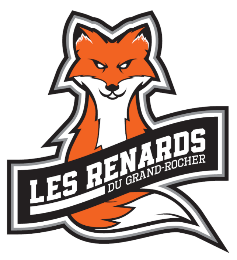 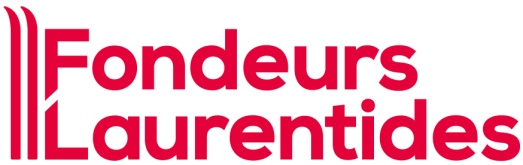 Parascolaire ski de fondProgramme JackrabbitLe club de ski Fondeurs-Laurentides offre la possibilité aux élèves de 2e à 4e années de l’école du Grand-Rocher de s’inscrire dans le programme de ski de fond Jackrabbit pour la saison 2022. Le club offre ses cours les mardis de 15h20 à 16h20 au parc Roger-Cabana. Les élèves doivent avoir leurs équipements. Les parents sont responsables du transport de leurs enfants. Le début de la session 2022 aura lieu le 11 janvier 2022. (8 cours du 11 janvier au 8 mars)Pour vous inscrire, il suffit de remplir la fiche d’inscription ainsi que le formulaire de Nordiq Canada au verso. Vous devez faire votre paiement de 90.00 $ par chèque au nom de « Fondeurs-Laurentides » et nous faire parvenir le tout à l’école avant le 20 décembre. Une confirmation d’inscription ainsi que l’horaire sera envoyé suite à l’inscription.Pour des détails sur nos programmes, vous pouvez consulter notre site web au : www.fondeurslaurentides.ca sous l’onglet nos programmes. Vous pouvez également me joindre à l’école au richerm2@csrdn.qc.ca ou par téléphone au 450-569-2122 poste 16506.Martin Richer, entraîneur et enseignant __________________________________________________________________________________________Formulaire d’inscription 2022Prénom et Nom : _____________________________________________________Date de naissance : _____________/_______________/________________			année		        mois		    jourAdresse : ___________________________________________________________			no			rue				villeCode postal : ____________________		Tél : ______________________Courriel (important) : __________________________________________________Signature : ___________________________________________________________